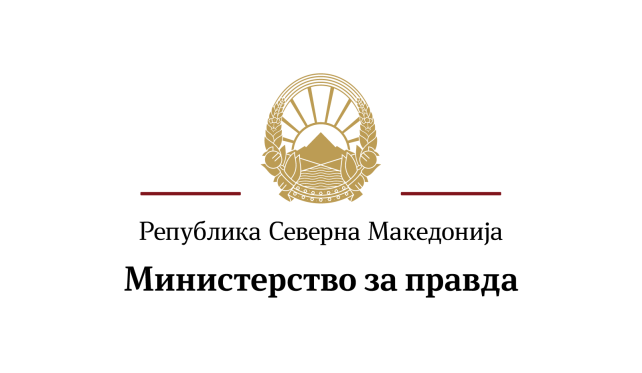 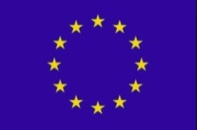 ПРЕДЛОГ НА ЗАКОН ЗА КАНЦЕЛАРИЈА ЗА ПОВРАТ НА ИМОТСкопје, 2021 годинаВОВЕДI. ОЦЕНА НА СОСТОЈБИТЕ ВО ОБЛАСТА ШТО ТРЕБА ДА СЕ УРЕДИ СО ЗАКОНОТ И ПРИЧИНИ ЗА ДОНЕСУВАЊЕ НА ЗАКОНОТДосега, во Република Северна Македонија материјата за Канцеларијата за поврат на имот не беше законски уредена. Имајќи ги предвид бројните меѓународни стандарди во оваа област, се наметна потребата за законско уредување на оваа материја и вградување на сите меѓународни стандарди во законска рамка. За таа цел со поддршка на ГИЗ, беше изготвена работна верзија на законот и детална анализа за состојбите во оваа област која е користена во образложението на овој закон.Одлуката на Советот 2007/845/ПВР  бара од земјите членки на ЕУ да воспостават или да назначат канцеларија за одземање имот (КОИ) како национални централни точки за контакт за да се олесни следењето на имот што потекнува од казниви дела. Во образложенијата 1 и 3 на Одлуката на Советот им се дозволува на органите на прогонот да ги поседуваат потребните вештини за истражување и анализа на финансиските траги на криминални активности и им овозможува тесно да соработуваат, преку директна комуникација, со нивните колеги од земјите членки во следењето на трагите на приносот од казниви дела. Улогата на Канцелариите за одземање имот е двократна:Размена на информации, спонтано или на барање, за олеснување на влегувањето во трага и идентификувањето на приносот од казниво дело и друг имот поврзан со криминал, што може да биде предмет на налог за замрзнување, запленување или конфискација (член 1(1), 3 и 4 од Одлуката на Советот 2007/845/ПВР);Размена на најдобрите практики поврзани со начините за подобрување на ефективноста на напорите за следење на трагата на приносот од казниво дело (член 6 од Одлуката на Советот 2007/845/ПВР).Согласно член 1(4) од РОС 2007/845/ПВР, размената на информации извршена од КОИ не претставува доказ што може да се користи пред судски орган. Понатаму, во член 3 и образложението 8 од Одлуката на Советот 2007/845/ПВР се наведува дека размената на информации меѓу канцелариите за одземање имот се одвива во согласност со РОС 2006/960/ПВР, без тоа да биде спротивно на Одлуката на Советот 2000/642/ПВР. Конечно, согласно член (5) 1 од Одлуката на Советот 2007/845/ПВР, размената на информации што ја вршат КОИ мора да ги почитува утврдените правилаза заштита на податоците.Европската Внатрешна безбедносна стратегија (2010-2015) предвиде заедничка агенда за, меѓу другите, земјите членки на ЕУ, Европскиот парламент, Советот и граѓанското општество да одговори на безбедносните предизвици. Европската Внатрешна безбедносна стратегија има 5 стратешки цели, меѓу кои е целта за попречување на меѓународните криминални мрежи. Во рамките на оваа цел постои акција за конфискување незаконски стекнат имот. Преку таа акција, од земјите членки на ЕУ се бара да воспостават канцеларии за одземање имот, опремени со потребните ресурси, овластувања и обуки, и можност за размена на информации. Понатаму, оваа акција наведува дека Европската Комисија ќе изготви заеднички показатели според кои земјите членки би можеле да го оценуваат работењето на овие канцеларии. Тие 11 показатели се следниве:Директни или индиректни овластувања за замрзнување имот.Ниво на пристап до постојните бази на податоци и регистри.Леснотија на пристап до финансиски информации (формално или неформално, без судски налог).Пристап до безбеден систем за размена на информации.Ниво на вклученост во управувањето со имот (осигурување кохезија на синџирот на конфискација).Ниво на вклученост на контактните точки на КАРИН во нивните активности (на тој начин се спречува дуплирање на напорите).Успешно редовно почитување на временските ограничувања утврдени во шведската иницијатива.Способност за водење статистика за нивните активности и пристап до судска статистика.Ресурси и капацитет (во однос на потребите, на пример, капацитет за делување како централна контактна точка, минимален број истражители).Достапност и учество во соодветни обуки.Ниво на мулти-дисциплинарност во составот на Канцелариите за одземање имот.По Европската внатрешна стратегија следуваше Европската Агенда за безбедност (2015-2020) и Европската Стратегија за безбедносна унија (2020-2025). Европската Агенда за безбедност се стреми да зајакне три столбови: (i) подобра размена на информации; (ii) зголемена оперативна соработка; и (iii) поддршка на обуки, финансирање, истражување и иновации. Што се однесува до точка (ii), Европската Агенда за безбедност наведува дека друг ефективен начин за осигурување прекугранична оперативна соработка е преку мрежи на национални специјализирани единици, како што се КОИ. Од трите главни приоритети на европската Агенда за безбедност, Европската комисија го издвои организираниот криминал како главна закана, забележувајќи дека поврзувањето на КОИ би го подобрило прегуграничното замрзнување и конфискација на приносот и инструментите од казниво дело. Конечно, Европската Стратегија за безбедносна унија претставува безбедносна стратегија за наредните 5 години. Како и нејзините претходнички, европската Стратегија за безбедносна унија продолжува да се фокусира на справување со организираниот криминал. Оваа стратегија препознава дека КОИ се клучните чинители во процесот на одземање имот, како и тоа дека тие треба да бидат опремени со подобри алатки за побрзо да идентификуваат и да му влезат во трага на незаконски стекнатиот имот. Затоа, предлага дека е потребно да се ревидира законодавството за замрзнување и конфискација, и за КОИ.Прашањето за КОИ е уредено и во Резолуцијата 2218(2018) на Парламентарното собрание на Советот на Европа. Целта на оваа Резолуцијата  е да помогне да се осигури дека криминалот не се исплаќа, бидејќи незаконски стекнатиот имот од директно или индиректно вршење криминални дејства ги оснажува криминалците. Во придружниот извештај кон Резолуцијата 2218(2018) се наведува дека КОИ мора постојано да ги адаптираат нивните работни методи, да бараат поголем напредок во идентификувањето на вистинските сопственици од миријадата правни конструкции внимателно дизајнирано да ја замаглат вистинската сопственост на директни или индиректни приноси од казниви дела. Понатаму, КОИ треба да имаат на располагање ефективни посебни истражни алатки, како што се пристап до финансиски информации што ги поседуваат други јавни органи, тајни операции и следење на банкарски сметки во реално време. Конечно, во извештајот се наведува дека КОИ треба да собираат и водат детална статистика, на пример, за целните лица и нивните врски, за видот на предикативни дела и категории и квантитет на замрзнат или конфискуван имот. Овие податочни сетови треба да им помогнат на надлежните органи поефективно да ги насочат операциите и навреме да ги прилагодат приоритетите и тактиките.Јавниот обвинител на РСМ во 2019 година ја формираше Канцеларијата за следење имот, за спроведување и координација на кривични постапки и постапки за обезбедување имот во областа на следење и идентификување приходи од кривични дела или друг имот поврзан со криминални активности (Канцеларија за следење имот – КОИ), а јавен обвинител од ОЈО е назначен за лице за контакт со КОИ и со мрежата КАРИН.Досега, во својата работа, КОИ воспоставила контакти и соработува со ЕФР, УФП, Агенцијата за катастар на недвижности, УЈП, Комисијата за хартии од вредност, ЦУ и Агенцијата за управување со одземен имот.Лицето за контакт на КОИ учествува во работни групи и соработува со колеги од Министерството за внатрешни работи и Секретаријатот за европски прашања во врска со финансиските истраги. КОИ нема сопствена служба или технички персонал потребен за правилно извршување на активностите под нејзина надлежност – привремени безбедносни мерки, конфискација на имот во странство и координација на финансиски истраги со меѓународен елемент. За ефикасно вршење на работите, во КОИ треба да има база на податоци за привремено одземени или конфискувани предмети, имот или имотна корист.Измените предложени во Законот за меѓународна соработка во кривичната материја, во областа на комуникациите и во областа на институционалната соработка, даваат основа за функционирање на КОИ. Сепак, важно е да се донесе посебен закон што ќе ги пропише надлежностите на КОИ, односот со обвинителството, другите органи, известувањето, базата на податоци за конфискуваните предмети, имотот и имотната корист откриени во странство со цел нивно враќање.Според Комуникето од Комисијата до Европскиот парламент и Советот, Приходи од организиран криминал, Уверување дека „криминалот не се исплати“, COM (2008) 766 конечна верзија, акцентот е насочен кон улогата и важноста на канцелариите на КОИ. Канцелариите на КОИ треба да бидат во можност брзо да разменуваат информации, со соодветни овластувања според националното законодавство и да работат врз основа на најдобрите практики. Нивната задача е да го олеснат пронаоѓањето на приходите што произлегуваат од кривични дела, да учествуваат во постапки за конфискација, да обезбедат правилно управување со запленетите средства и да дејствуваат како централна контакт точка за активности за конфискација на национално ниво. За да можат канцелариите на КОИ да работат ефикасно, потребно е да се развие унифицирана методологија за собирање податоци и водење статистика во врска со замрзнатиот, конфискуваниот и вратениот имот, имотната корист и приходите што произлегуваат од кривични дела.Во различни земји на ЕУ, канцелариите на КОИ имаат различна структура, овластувања и практики. За нивно успешно функционирање, треба да се искористи искуството од функционирањето на неформалната мрежа КАРИН, во која учествуваат експерти од земјите-членки на ЕУ и странство и која има за цел размена на најдобри практики и подобрување на меѓусекторската соработка во прекугранични прашања.Канцелариите на КОИ, преку подобрена меѓусебна соработка, треба да овозможат поуспешно и побрзо идентификување на приходите од кривични дела низ цела ЕУ. Особено, КОИ треба да биде во можност ефикасно да соработува со единиците за финансиско разузнавање и судството.Во однос на структурата на канцелариите на КОИ, Европската комисија смета дека таа треба да има мултидисциплинарна структура и да има експерти од истражни тела, судски тела, даночни власти, социјална заштита, царина и други релевантни служби. Овие агенти треба да можат да ги користат своите вообичаени овластувања и да откриваат информации во рамките на КОИ, а без притоа да ги обврзува професионална тајна.КОИ треба да биде соодветно организирана и обезбедена со ресурси што ќе ѝ овозможат:Ефективно да ја извршува улогата на централна точка во која ќе се собираат барања за помош од други земји;Да ги собира сите релевантни статистички податоци за замрзнување и конфискација на имот, имотна корист и приходи стекнати со кривични дела;Иако нема никаква улога во управувањето со конфискуваниот имот, КОИ треба да има информации за привремено одземениот имот, имотната корист или приходите – податоци што ќе ги доставува КУИ.Размената на информации помеѓу канцелариите на КОИ треба да се одвива во согласност со следниве препораки:Во рамки на роковите утврдени со РОС 2006/960/ПВР;Да се користи можноста за спонтана размена на информации без спроведување на постапка за меѓународна соработка;Треба да се воспостави стандардизиран канал за комуникација помеѓу канцелариите на КОИ.Пристапот до базите на податоци е особено важен за ефективно и навремено спроведување на улогата на канцелариите на КОИ. Во врска со ова, Европската Комисија смета дека канцелариите на КОИ треба да имаат пристап до сите релевантни бази на податоци што можат да бидат корисни за идентификување и пронаоѓање на имот, имотна корист и приходи од кривични дела (земјишни книги, евиденцијата на централниот регистар, регистрација на возила, пресуди и бази на податоци на финансиски институции, полиција, даночни власти, агенции за социјално осигурување), вклучително и до финансиски информации, до регистарот на сметки на централната банка на национално ниво итн. Покрај тоа, канцелариите на КОИ треба да имаат овластување да можат да издаваат наредби на властите кои поседуваат одредени податоци за да им бидат обезбедени такви податоци. Канцелариите на КОИ треба да имаат овластување за привремено замрзнување на имотот (на пример, најмалку 72 часа) со цел да се спречи промет на имотот стекнат со кривични дела помеѓу времето кога тој имот е идентификуван и извршувањето на налогот за замрзнување или конфискација. Исто така, канцелариите на КОИ треба да бидат во можност да спроведуваат заеднички истраги со други органи. Нивото на координација и соработка помеѓу канцелариите на КОИ ќе го одреди успешното извршување на налозите за замрзнување и конфискација, па затоа во овој поглед е потребно нивните активности да бидат поддржани и координирани со цел да се олесни брзината на размена на разузнавачките информации поврзани со локацијата и сопственоста на имотот на лица вклучени во криминални активности. Координацијата може да оди преку Европол, но се препорачува националните власти да ја вклучат Европравда со цел да се олесни соработката на канцелариите на КОИ со судството и да се промовира заемното признавање на налозите за замрзнување и конфискација.Анализата на состојбата на канцелариите на КОИ во балканските земји (Одземањето средства на Западен Балкан: Регионално резиме на состојбата и начин за напредок – ИПА 2017, ИЦЛЦ, ГИЗ, 2019), покажува дека има сериозни проблеми со размената на податоци, па затоа се препорачува воспоставување меѓуминистерска канцеларија на КОИ што би функционирала на таканаречениот „едношалтерски систем“ за наоѓање средства и како таква ќе овозможи колективен пристап и интегриран оперативен пристап. Инаку, ако секое тело функционира независно, без доволна комуникација и координација со други тела, постапката не може да биде доволно ефикасна. Во Албанија има две канцеларии на КОИ, една во албанската државна полиција и една во јавното обвинителство. Од страна на полицијата на Косово е најавено формирање канцеларија на КОИ во рамките на полицијата. Во Србија постои канцеларија на КОИ во рамките на Единицата за финансиски истраги во Одделот за организиран криминал на Министерството за внатрешни работи, додека  во Босна и Херцеговина постојат четири канцеларии на КОИ за секоја од јурисдикциите.II. ЦЕЛИ, НАЧЕЛА И ОСНОВНИ РЕШЕНИЈАОвој закон се заснова врз следниве начела:професионалност итност и ефикасностдиректна комуникацијаелектронска комуникација взаемна довербадоверливостIII. ОЦЕНА НА ФИНАНСИСКИТЕ ПОСЛЕДИЦИ ОД ПРЕДЛОГОТ НА ЗАКОН ВРЗ БУЏЕТОТ И ДРУГИТЕ ЈАВНИ ФИНАНСИСКИ СРЕДСТВА	Овој закон ќе предизвика дополнителни фискални импликации врз државниот буџет , што е детално образложено во формуларот за фискални импликации.IV. ПРОЦЕНА НА ФИНАНСИСКИТЕ СРЕДСТВА ПОТРЕБНИ ЗА СПРОВЕДУВАЊЕ НА ЗАКОНОТ, НАЧИН НА НИВНО ОБЕЗБЕДУВАЊЕ, ПОДАТОЦИ ЗА ТОА ДАЛИ СПРОВЕДУВАЊЕТО НА ЗАКОНОТ ПОВЛЕКУВА МАТЕРИЈАЛНИ ОБВРСКИ ЗА ОДДЕЛНИ СУБЈЕКТИ	За спроведувањето на овој закон ќе бидат потребни средства за функционирање на Канцеларијата за поврат на имот.V. ПРЕГЛЕД НА РЕГУЛАТИВИ ОД ДРУГИ ПРАВНИ СИСТЕМИ И УСОГЛАСЕНОСТА      НА ПРЕДЛОГ- ЗАКОНОТ СО ПРАВОТО НА ЕВРОПСКАТА УНИЈАПри изготвувањето на овој закон посебно беа земени во предвид меѓународните стандарди во оваа област и тоа: Council Decision 2007/845/JHA of 6 December 2007 Concerning Cooperation Between Asset Recovery Offices of the Member States in the Field of Tracing and Identification of Proceeds From, or Other Property Related to, Crime. OСл. весник L 332/103, 18.12.2007.Исто така, при изготвувањето на законот беа земени предвид и бројни компаративни искуства и добри практики, а посебно оние од државите членки на Европската унија.ПРЕДЛОГ НА ЗАКОН ЗА КАНЦЕЛАРИЈА ЗА ПОВРАТ НА ИМОТI. ОПШТИ ОДРЕДБИСодржина на законотЧлен 1(1) Со овој закон се уредува основањето, надлежностите, овластувањата и организациската структура на Канцеларијата за поврат на имот (во натамошниот текст: АРО Канцеларија), надлежна за преземање активности во врска со пронаоѓањето и идентификување на приноси, друг имот или имотна корист што произлегле или се во врска со кривично дело што може да бидат предмет на привремена забрана за располагање или конфискација, размена на најдобри практики и водење статитички податоци.  Основање и надлежности на АРО КанцеларијатаЧлен 2(1) АРО Канцеларијата се основа согласно меѓународните и европските документи во однос на тела одговорни за пронаоѓање и идентификување на приносите,  друг имот или имотна корист што произлегле или се во врска со кривично дело. (2) АРО Канцеларијата се основа во рамките на Јавното обвинителство на Република Северна Македонија.Номинирање на лице за контакт за АРОЧлен 3(1) Јавниот обвинител на Република Северна Македонја го определува контакт лицето на АРО канцеларијата за што го известува Министерството за правда на РСМ.(2) Контакт лицето од правосудниот орган за Меѓуагенциската мрежа за одземање имот од Камден (CARIN) е раководител на АРО Канцеларијата.Основни начела за постапување		Член 4Постапувањето во однос на поврат на имотот од страна на сите инволвирани органи се остваруваат во согласност со следниве основни начела:а) професионалност б) итност и ефикасноств) директна комуникацијаг) електронска комуникација д) взаемна довербаѓ) доверливостЗаштита на личните податоци и доверливостЧлен 5(1) Личните податоци содржани во разменетите информации се предмет на заштита во согласност со домашното законодавство и ратификувани меѓународни договори во согласност со Уставот на Република Северна Македонија.(2) Надлежните органи се должни да ја почитуваат доверливоста на разменетите информации и податоци согласно закон. Значење на изразитеЧлен 6(1) Поимот имот опфаќа пари или други инструменти за плаќање, витуелни средства за размена, хартии од вредност, депозити, друга сопственост од секаков вид и тоа материјална или нематеријална, движна или недвижна, други права врз предметите, побарувања, како и јавни исправи и легални документи за сопственост и актива во пишан или во електронски облик или инструменти со кои се докажува правото на сопственост над имотот или интерес односно удел во таквиот имот.(2) привремена забрана за располагање (freezing/seizure) опфаќа мерки што се состојат во времена забрана за користење, отуѓувањето, времено чување и обезбедување на имот, запирање од извршувањето на одредена трансакција поврзана со готовина, депозит, виртуелни средства за размена, акции, удели, основачки влогови, хартии од вредност или друг имот врз основа на судска одлука.(3) Конфискација (forfeiture/confiscation)  подразбира трајно одземање на имот, посредна и непосредна имотна корист и трајно одземените предмети од физичко или правно лице, при што имотната корист опфаќа пари, движни или недвижни предмети од вредност, како и секоја друга сопственост, имот или актива, материјални или нематеријални права, како и друг имот што одговара на вредноста на прибавената имотна корист.(4) Во домашни правосудни  органи спаѓаат судовите и јавните обвинителства. (5) Во домашни органи што учествуваат во финансиското истражување спаѓаа правосудната полиција, органи надлежни за спречување на перење пари и финансирање на тероризам, управување со одземен имот и даночни органи.(6) Во други домашни институции спаѓаат телата на државната управа, локалната самоуправа, органи, банки и други финансиски институции, агенции за катастар, комисии за хартии од вредност и осигурителни органи, централниот регистар, телата за спречување на корупцијата и судирот на интереси.и други државни органи и институции кои одржуваат бази на податоци што може да бидат од корист на АРО Канцеларијата за навремено, релевантно и целосно постапување по примените барања од странство.II.  НАДЛЕЖНОСТ И ОВЛАСТУВАЊА НА АРО КАНЦЕЛАРИЈАТАНадлежност на АРО КанцеларијатаЧлен 7(1) АРО Канцеларијата има надлежност да презема активности за пронаоѓање и идентификување приходи и друг имот или имотна корист во земјата или странство во врска со домашен граѓанин, лице без државјанство или странец, како и за потребите на постапката за конфискација без утврдување на кривична одговорност регулирана согласно закон, што произлегле или се во врска со кривичните дела опфатени со член 8 од овој закон (2) Размената на информациите и најдобрите практики преку АРО Канцеларијата се остварува за целите на криминалистичко или финансиско истражување помеѓу домашните правосудни органи и органите што што учествуваат во финансиското истражување или на странски правосуден орган.(3) Во рамките на надлежностите на АРО Канцеларијата спаѓа размена на информации и податоци и размена на искуства и најдобри практики во врска со пронаоѓањето и идентификување на приноси, друг имот или имотна корист што произлегле или се поврзан со кривично дело што може да бидат предмет на привремена забрана за располагање или конфискација.  (4) Размената од ставот (2) на овој член се одвива врз основа на примено барање или според практиките за спонтана размена на информации на начин утврден со овој закон.Кривични дела за кои постапува АРО КанцеларијатаЧлен 8АРО Канцеларијата е надлежна да постапува за следниве кривични дела:- перење пари и други приноси од казниво дело,- тероризам - финансирање тероризам- злосторничко здружување,- трговија со луѓе и трговија со деца, - криумчарење мигранти- полов напад врз дете и други облици на сексуална злоупотреба на дете и производство и дистрибуција детска порнографија,- недозволена трговија со наркотични дроги и психотропни супстанции,- недозволена трговија со оружје, муниција и распрскувачки материи,- измама, царинска измама и измама на штета на средства на Европската заедница- учество во странска војска, полиција, паравоени или параполициски формации- проневера- злоупотреба на службена положба и овластување- попречување на правдата- примање поткуп- давање поткуп - даночно затајување, даночна измама и избегнување на плаќање акциза- Давање награда за противзаконито влијание- Примање награда за противзаконито влијание- Противправно стекнување и прикривање имот - Злоупотреба на постапката за јавен повик, доделување на договор за јавна набавка или јавно-приватно партнерство- кривични дела извршени од организирана група од три или повеќе лица, која постои одреден временски период и дејствува со цел да изврши едно или повеќе кривични дела за кои е предвидена казна затвор од најмалку четири години,- кривични дела против човечноста и меѓународното право- кривични дела против културното наследство и природните реткости- повреда на права од интелектуална сопственост.(2) Освен кривичните дела наведени во ставот (1) од овој член, АРО Канцеларијата е надлежна да постапува и за други кривични дела и тоа:- предикативни односно поврзани кривични дела за кои е пропишана казна затвор од најмалку 1 година, - кривични дела поврзани со кривичните дела наведени во ставот (1) од овој член во случај кога постои оправдана причина за спроведување финансиско истражување. Размена на најдобри практики и водење статистички податоциЧлен 9(1) АРО Канцеларијата разменува најдобри практики со странски АРО канцеларии поради подобрување на ефективноста на напорите за пронаоѓање и идентификување на приноси, друг имот или имотна корист што произлегле или се поврзани со кривично дело што може да бидат предмет на привремена забрана за располагање или конфискација. (2) АРО Канцеларијата редовно собира и води сеопфатни статистички податоци во одноос на мерките за привремена забрана за располагање и конфискација. вклучувајќи ги и оние од домашните правосудни органии и домашните органи што учествуваат во финансиското истражувањеСпонтано разменување информацииЧлен 10(1) АРО канцелариите и други органи надлежни за следење и идентификација на имотот, имотната корист или приноси од или поврзани со кривично дело, без ограничување и без барање меѓусебно разменуваат информации.(2) Спонтано се разменуваат информации во случај кога таквите информации можат да помогнат во пронаоѓање и идентификување на приноси, друг имот иli имотна корист што произлегле или се поврзани со кривично дело што може да бидат предмет на привремена забрана за располагање или конфискација.  Соработка со CARIN МрежатаЧлен 11(1) Соработката преку контакт лицето од правосудниот орган за Меѓуагенциската мрежа за поврат на имотот Камден (CARIN) се врши преку АРО канцеларијата. (2) Соработката со CARIN има за цел подобрување на меѓусебното познавање на методите и техниките во областа на прекуграничнo пронаоѓањето и идентификување на приноси и друг имот и имотна корист поврзани со кривично дело што може да бидат предмет на привремена забрана за располагање или конфискација.III. СОРАБОТКА СО СТРАНСТВОНачин на комуникацијаЧлен 12За предметите од својата надлежност, АРО Канцеларијата директно по електронски пат комуницира со АРО Канцелариите во другите држави.Канал за комуникацијаЧлен 13(1) Комуникацијата на АРО Канцеларијата со другите АРО канцеларии од државите членки на ЕУ се одвива по електронски заштитен пат. (2) Ако електронската комуникација не е можна, АРО Канцеларијата може да ја остварува комуникацијата преку заштитена писмена комуникација.Јазици во употребаЧлен 14Комуникацијата помеѓу АРО Канцелариите се одвива на македонски јазик или на друг јазик за којшто страните ќе се договорат. Постапување по примено барање од странствоЧлен 15(1) Соработката меѓу АРО Канцелариите се остварува во согласност со европските документи за поедноставување на размената на информации и разузнавачки податоци.(2) Барањето задолжително содржи:1) предметот и причините за поднесување на барањето, 2) видот на постапката што се спроведува пред странскиот орган, 3) детални и конкретни податоци (адреса во оригинал, податоци за сметки, платформи, опис и  други податоци со кои се располага) за имотот, имотната корист или приносот што се бара, во зависност од околностите на случајот 4) детални и конкретни податоци (име и презиме/назив во оригинал, број на пасош, адреса на живеење/престојување/седиште во оригинал, држава на потекло и други податоци со кои се располага.), за физичките и/или правните лица за кои се претпоставува дека се вклучени во недозволените дејствија,5) опис на кривичното дело и правната квалификација и6) информација дали барањето е итно или не и наведување на рокот во кој треба да се постапи по него.(3) Во барањето од ставот (2) на овој член, во зависност од околностите на случајот, се наведуваат и податоци:- за претходно барање за истиот случај, доколку такво било поднесено;- дали барањето е поднесено и преку други канали за комуникација со наведување на каналот што бил користен;- дали барањето е доставено и до други држави со наведување на државите. (4) Во прилог на барањето се доставува препис од соодветните одредби на Кривичниот законик во однос на кривичното дело на кое се однесува барањето.Рокови за постапување по барањетоЧлен 16(1) Ако предметот е итен по барањето се постапува во следниве рокови:1) најдолго 8 часа  од прием на барањето ако АРО Канцеларијата располага со база на податоци во кои е содржан податокот што се бара;2) најдолго 72 часа од прием на барањето ако АРО Канцеларијата треба да преземе дополнителни чекори за да се обезбеди информација преку други домашни органи.(2) Ако во барањето не е наведено дека е потребно итно постапување, по барањето се постапува во рок од 7 до 14 дена од неговиот прием.(3) Кога постојат причини поради кои не може да се постапи по добиеното барање во рокот наведен во него или кога воопшто не може да се постапи по добиеното барање, АРО Канцеларијата е должна без одлагање да ја извести АРО канцеларијата што го поднела барањето. Одбивање на барање од друга АРО КанцеларијаЧлен 17(1) Примено барање од АРО Канцеларија од странство може да се одбие во следниве случаи:- ако се оцени дека е очигледно непропорционално или ирелевантно во однос на целите за кои е поднесено барањето односно ако се однесува на незначителен износ,- ако се однесува на кривично дело за кое не е пропишана казна затвор или е пропишана казна затвор помалку од една година,- ако се оцени дека може да ја загрози тековната истрага или безбедноста на засегнато лице.(2) Странската АРО канцеларија треба без одлагање да биде известена за причините за отфрлање на барањето.IV. СОРАБОТКА СО ДОМАШНИ ОРГАНИ И ИНСТИТУЦИИКонтакт лица на барање од АРО КанцеларијатаЧлен 18(1) Домашните правосудни органи и домашните органи што учествуваат во финансиското истражување и другите домашни институции на барање од АРО Канцеларијата назначуваат лице за контакт со АРО Канцеларијата.(2) Домашните правосудни органи и домашните органи што учествуваат во финансиското истражување и другите домашни институции се должни да ја известат АРО Канцеларијата за промена на лицето за контакт.Начин на комуникацијаЧлен 19(1) АРО Канцеларијата по електронски заштитен пат комуницира со домашните правосудни органи и домашните органи што учествуваат во финансиското истражување со доставување скенирано барање со деловоден број, потпис и печат од АРО Канцеларија или барање верификувано со дигитален сертификат издаден согласно закон.(2) Ако електронската комуникација не е можна, АРО Канцеларијата може да ја остварува комуникацијата преку заштитена писмена комуникација.Постапување по барања од АРО КанцеларијатаЧлен 20(1) Домашните правосудни органи, домашните органи што учествуваат во финансиското истражување и другите домашни институции преку назначените лица за контакт се должни во рамките на нивните законски надлежности да постапуваат по доставени барања од АРО Канцеларијата  (2) Домашните правосудни органи, домашните органи што учествуваат во финансиското истражување и другите домашни институции се должни да постапат по барањето од АРО Канцеларијата во рокот наведен во барањето со соодветна примена на членот 16 од овој закон.(3) Ако постои некоја од причините наведени во членот 16 ставот (3), лицето за контакт без одлагање ја известува АРО Канцеларијата.  Доставување барања до АРО КанцеларијатаЧлен 21(1) Домашните правосудни органи и домашните органи што учествуваат во финансиското истражување преку контакт лицата може да поднесуваат барања до АРО Канцеларијата со цел добивање информации за имот што наш државјанин, лице без државјанство или странец го поседуваат во странска држава.(2) Барањето ги содржи елементите од членот 15 ставовите (3), (4) и (5) од овој закон, во зависност од околностите на случајот.(3) АРО Канцеларијата без одлагање го проследува применото барање до АРО Канцеларијата на странската држава и по добивање на одговорот, истиот без одлагање го проследува до подносителот на барањето.(4) По исклучок, домашен правосуден орган може да поднесе копија од барање за меѓународна правна помош преку АРО Канцеларијата до АРО канцеларија на странска држава, за што го известува домашниот надлежен орган за меѓународна соработка согласно посебен закон.V. ЕЛЕКТРОНСКА ИНТЕГРИРАНА БАЗА НА ПОДАТОЦИПодатоци што се дел од базатаЧлен 22(1) АРО Канцеларијата води и ажурира електронска база на податоци во која се интегрираат информации за физички и правни лица и имотот во однос на кои се:- примени и доставени барања од и до АРО канцеларии- примени и доставени спонтани информации- примени и доставени известувања за најдобри практики- изречени мерки за привремена забрана за располагање или конфискација,- поднесени и примени барања за меѓународна соработка што се однесуваат на привремена забрана за располагање или конфискација.Преку електронската интегрирана база се обезбедуваат статистички информации за активностите на АРО Канцеларијата.Доставување известувања до АРО КанцеларијатаЧлен 23(1) Контакт лицето од Основното јавно обвинителство за гонење на организиран криминал и корупција ја известува АРО Канцеларијата за поднесено барање за меѓународна правна помош кое се однесува на примена на мерки на привремена забрана за располагање или конфискација, едновремено со поднесување на барањето до министерството.(2) Контакт лицето од Министерството за правда без одлагање ја известува АРО Канцеларијата за примено барање за меѓународна правна помош од странство кое се однесува на привремена забрана за располагање или конфискација, што го доставува до АРО канцеларијата согласно роковите од членот 16 на овој закон.(3) Контакт лицето за CARIN мрежата од правосудната полиција, без одлагање го доставува барањето што непосредно го добило од странски надлежен орган до АРО Канцеларијата за натамошно постапување..(4) Контакт лицето од судот во рок од 8 дена од правосилноста на одлуката доставува примерок од правосилна одлука со која е определена привремена забрана за располагање или конфискација.(5) Агенцијата за управување со одземен имот ја известува АРО Канцеларијата за предметите по кои таа постапува. VI. ОРГАНИЗАЦИСКА ПОСТАВЕНОСТ И ФИНАНСИРАЊЕОрганизациска поставеностЧлен 24(1) АРО Канцеларијата се наоѓа во просториите на Јавното обвинителство на Република Северна Македонија.(2) АРО Канцеларијата е дел од Одделението за меѓународна соработка во Јавното обвинителство на Република Северна Македонија.(3) За остварување на надлежностите, во АРО Канцеларијата може да се ангажираат истражители од истражен центар на јавното обвинителство или да бидат доделени службеници на начин и во постапка определена со Законот за кривичната постапка.(4) Ажурирање и одржување на Електронска интегрираната база на податоци за меѓународна соработка и поврат на имот ја води Јавното обвинителство на Република Северна Македонија.(5) Јавниот обвинител на Република Северна Македонија донесува подзаконски акти во однос на ставот (4) од овој член, имајќи ја предвид заштитата на личните податоци согласно посебен закон. Финансирање на АРО КанцеларијатаЧлен 25Средствата за работа на  АРО Канцеларијата  се обезбедуваат во Буџетот на Република Северна Македонија преку буџетскиот корисник - Јавно обвинителство на Република Северна Македонија.VII. ПРЕОДНИ И ЗАВРШНИ ОДРЕДБИЧлен 26Подзаконските акти се донесуваат во рок од 30 дена по влегување во сила на законот.Член 27Овој закон влегува во сила осмиот ден од денот на објавувањето во „Службен весник на Република Северна Македонија“.О Б Р А З Л О Ж Е Н И Е  НА ПРЕДЛОГОТ НА ЗАКОНОТЗА КАНЦЕЛАРИЈА ЗА ПОВРАТ НА ИМОТI. ОБЈАСНУВАЊЕ НА СОДРЖИНАТА НА ОДРЕДБИТЕ НА ПРЕДЛОГ ЗАКОНОТ	Законот содржи седум  глави и 27 члена. 	Во Првата глава се уредени Содржината на законот, Основањето и надлежностите на АРО Канцеларијата, Номинирањето на лице за контакт за АРО, Основните начела за постапување, Заштитата на личните податоци и доверливост и Значењето на изразите. Така, со овој закон се уредува основањето, надлежностите, овластувањата и организациската структура на Канцеларијата за поврат на имот, надлежна за преземање активности во врска со пронаоѓањето и идентификување на приноси, друг имот или имотна корист што произлегле или се во врска со кривично дело што може да бидат предмет на привремена забрана за располагање или конфискација, размена на најдобри практики и водење статитички податоци. Законот предвидува и дека АРО Канцеларијата се основа во рамките на Јавното обвинителство на Република Северна Македонија. Таа се основа согласно меѓународните и европските документи во однос на тела одговорни за пронаоѓање и идентификување на приносите,  друг имот или имотна корист што произлегле или се во врска со кривично дело. Законот ги дефинира следниве начела на постапување: професионалност, итност и ефикасност, директна комуникација, електронска комуникација, взаемна доверба и доверливост.	Во Втората глава е уредена материјата за надлежностите и овластувањата на АРО Канцеларијата. Така, АРО Канцеларијата има надлежност да презема активности за пронаоѓање и идентификување приходи и друг имот или имотна корист во земјата или странство во врска со домашен граѓанин, лице без државјанство или странец, како и за потребите на постапката за конфискација без утврдување на кривична одговорност регулирана согласно закон, што произлегле или се во врска со кривичните дела опфатени со член 8 од овој закон, а тоа се:- перење пари и други приноси од казниво дело,- тероризам - финансирање тероризам- злосторничко здружување,- трговија со луѓе и трговија со деца, - криумчарење мигранти- полов напад врз дете и други облици на сексуална злоупотреба на дете и производство и дистрибуција детска порнографија,- недозволена трговија со наркотични дроги и психотропни супстанции,- недозволена трговија со оружје, муниција и распрскувачки материи,- измама, царинска измама и измама на штета на средства на Европската заедница- учество во странска војска, полиција, паравоени или параполициски формации- проневера- злоупотреба на службена положба и овластување- попречување на правдата- примање поткуп- давање поткуп - даночно затајување, даночна измама и избегнување на плаќање акциза- Давање награда за противзаконито влијание- Примање награда за противзаконито влијание- Противправно стекнување и прикривање имот - Злоупотреба на постапката за јавен повик, доделување на договор за јавна набавка или јавно-приватно партнерство- кривични дела извршени од организирана група од три или повеќе лица, која постои одреден временски период и дејствува со цел да изврши едно или повеќе кривични дела за кои е предвидена казна затвор од најмалку четири години,- кривични дела против човечноста и меѓународното право- кривични дела против културното наследство и природните реткости- повреда на права од интелектуална сопственост.		Освен за наведените кривични дела,АРО Канцеларијата е надлежна да постапува и за други кривични дела и тоа:- предикативни односно поврзани кривични дела за кои е пропишана казна затвор од најмалку 1 година, - кривични дела поврзани со кривичните дела наведени во ставот (1) од овој член во случај кога постои оправдана причина за спроведување финансиско истражување. Во оваа глава се уредени и прашањата за Размена на најдобри практики и водење статистички податоци, Спонтано разменување информации и Соработка со CARIN Мрежата.Соработката со странските органи е уредена во третата глава од законот. Притоа, посебно внимание е посветено на начинот и каналите на комуникација, употребата на јазиците, постапување по примени барања од странство, рокови за постапуање и одбивање на барање од друга АРО Канцеларија.	Во Четвртата глава е уредена материјата за соработката со домашните органи и институции, и тоа: контакт лица на барање од АРО Канцеларијата, начинот на комуникација, постапување по барања од АРО Канцеларијата и доставување барања до АРО Канцеларијата. Согласно одредбите од оваа глава, домашните правосудни органи и домашните органи што учествуваат во финансиското истражување и другите домашни институции на барање од АРО Канцеларијата назначуваат лице за контакт со АРО Канцеларијата. АРО Канцеларијата по електронски заштитен пат комуницира со домашните правосудни органи и домашните органи што учествуваат во финансиското истражување со доставување скенирано барање со деловоден број, потпис и печат од АРО Канцеларија или барање верификувано со дигитален сертификат издаден согласно закон. Домашните правосудни органи, домашните органи што учествуваат во финансиското истражување и другите домашни институции преку назначените лица за контакт се должни во рамките на нивните законски надлежности да постапуваат по доставени барања од АРО Канцеларијата.	Во Петтата глава е уредена материјата за Електронската интегрирана база на податоци. Дел од оваа база се селдниве податоци: - примени и доставени барања од и до АРО канцеларии- примени и доставени спонтани информации- примени и доставени известувања за најдобри практики- изречени мерки за привремена забрана за располагање или конфискација,- поднесени и примени барања за меѓународна соработка што се однесуваат на привремена забрана за располагање или конфискација.	Организационата поставеност и финансирањето на АРО Канцеларијата е уредено во Шестата глава. Така, согласно членот 24 од Предлогот, АРО Канцеларијата се наоѓа во просториите на Јавното обвинителство на Република Северна Македонија и е дел од Одделението за меѓународна соработка во Јавното обвинителство на Република Северна Македонија, а средствата за работа на  АРО Канцеларијата  се обезбедуваат во Буџетот на Република Северна Македонија преку буџетскиот корисник - Јавно обвинителство на Република Северна Македонија.	Во последната Седма глава се уредени преодните и завршни одредби, односно роко за донесување на подзаконските акти и влегувањето во сила на законот. II. МЕЃУСЕБНА ПОВРЗАНОСТ НА РЕШЕНИЈАТА СОДРЖАНИ ВО ПРЕДЛОЖЕНИТЕ ОДРЕДБИ	Решенијата содржани во овој закон се поврзани со Законот за меѓународна соработка во кривичната материја.III. ПОСЛЕДИЦИ ШТО ЌЕ ПРОИЗЛЕЗАТ ОД ПРЕДЛОЖЕНИТЕ РЕШЕНИЈАСо донесувањето на овој закон ќе се постигне усогласеност со меѓународните  стандарди, а особено со Council Decision 2007/845/JHA of 6 December 2007 Concerning Cooperation Between Asset Recovery Offices of the Member States in the Field of Tracing and Identification of Proceeds From, or Other Property Related to, Crime. OСл. весник L 332/103, 18.12.2007.